 I'w chwblhau gan Brif Gynullydd neu Bwynt Cyswllt y LlwybrY cynnig Mewn dim mwy na 500 gair, ewch ati i roi disgrifiad o'r gweithgareddau a gynigir a nodi’r amserlenni disgwyliedig, pwy fydd yn trefnu’r gweithgareddau, sut y byddant yn cael eu trefnu a sut y byddant o fudd i fyfyrwyr ymchwil ôl-raddedig i’r gwyddorau cymdeithasol a’r Cyngor Ymchwil Economaidd a Chymdeithasol. Cyfeiriwch at sut y bydd y gweithgareddau’n cyd-fynd â'r llwybr(au) perthnasol a datblygiad y llwybr(au) hwnnw/hynny. Amcangyfrif o'r costau dan sylwUchafswm y cyllid y gellir gofyn amdano fesul llwybr yw £3,000.A ydych wedi gwneud cais am unrhyw gyllid arall i dalu cost y cynnig? (ticiwch y blwch)Ydw 						Nac ydw Os mai ‘Ydw’ yw eich ateb, rhowch fanylion isod:Mae cymorth y DTP, p'un a yw'n gymorth ariannol neu dechnegol neu’n gymorth o ran cyhoeddusrwydd, yn ddibynnol ar y trefnwyr yn cytuno i ddilyn Canllawiau’r DTP ar Gydraddoldeb, Amrywiaeth a Chynhwysiant.Ticiwch y blwch i nodi eich bod wedi darllen Canllawiau’r DTP ar Gydraddoldeb, Amrywiaeth a Chynhwysiant ar gyfer Digwyddiadau a Chynadleddau ac y byddwch yn eu dilyn. Dylid dychwelyd ffurflenni cais wedi’u llenwi i enquiries@walesdtp.ac.uk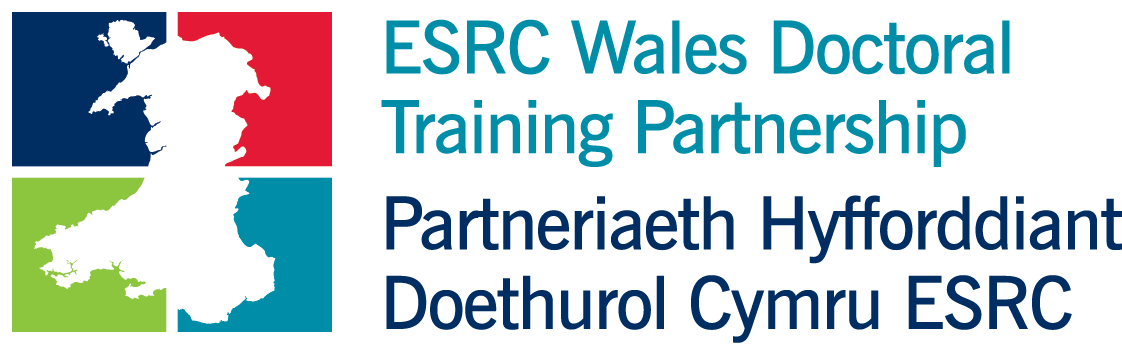 Ffurflen gais i feithrin carfanTeitl: Blaenlythrennau:Cyfenw:Ysgol/Adran:Prifysgol:Llwybr(au) y Bartneriaeth Hyfforddiant Doethurol (DTP):Ffôn:Ebost:Manylion llawn y treuliauManylion llawn y treuliauManylion llawn y treuliauManylion llawn y treuliauManylion llawn y treuliauManylion llawn y treuliauDyddiad(dd/mm/bb)Math o gostMath o gostMath o gostMath o gostCyfanswm y gostCyfanswm:Cyfanswm:Cyfanswm y cyllid y gofynnir amdano: Enw(au)’r sefydliad/corff cyllidoFaint o gyllid y gwnaed cais amdanoA yw'r cyllid wedi cael ei ddyfarnu?Llofnod y Cynullydd:Dyddiad:Enw mewn llythrennau bras: